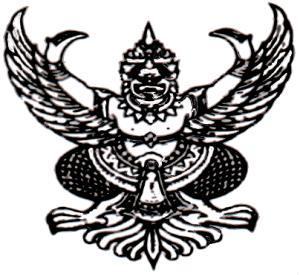 ประกาศองค์การบริหารส่วนตำบลโจดหนองแกเรื่อง  รับสมัครคัดเลือกเพื่อรับโอนพนักงานส่วนตำบล พนักงานส่วนท้องถิ่นอื่นหรือข้าราชการประเภทอื่น มาบรรจุและแต่งตั้งให้ดำรงตำแหน่งสายงานบริหารที่ว่าง-----------------------------------------------   	    	ด้วยองค์การบริหารส่วนตำบลโจดหนองแก  อำเภอพล  จังหวัดขอนแก่น  จะดำเนินการคัดเลือกเพื่อรับโอนพนักงานส่วนตำบล พนักงานส่วนท้องถิ่นอื่น หรือข้าราชการประเภทอื่น มาบรรจุและแต่งตั้งให้ดำรงตำแหน่งสายงานบริหารที่ว่างขององค์การบริหารส่วนตำบล  จะดำเนินการคัดเลือกพนักงานส่วนตำบลเพื่อรับโอนพนักงานองค์การบริหารส่วนตำบล พนักงานส่วนท้องถิ่นอื่น หรือข้าราชการประเภทอื่น มาบรรจุและแต่งตั้งให้ดำรงตำแหน่งสายงานบริหารที่ว่างขององค์การบริหารส่วนตำบลโจดหนองแกอำเภอพล  จังหวัดขอนแก่น อาศัยอำนาจตามความในข้อ  ๕๔ -  ๑๕๓  แห่งประกาศ ก.อบต.จังหวัดขอนแก่น  เรื่อง  หลักเกณฑ์และเงื่อนไขเกี่ยวกับการบริหารงานบุคคลขององค์การบริหารส่วนตำบล  และฉบับที่แก้ไขเพิ่มเติมถึงปัจจุบัน จึงประกาศรับสมัครคัดเลือก ดังนี้ตำแหน่งที่รับสมัครคัดเลือก๑.๑  ตำแหน่ง หัวหน้าส่วนการศึกษาศาสนาและวัฒนธรรม  ระดับ  ๖  (นักบริหารงานการศึกษา ๖)  จำนวน  ๑  อัตรา๒.  หน้าที่ความรับผิดชอบของตำแหน่ง ลักษณะงานที่ปฏิบัติ และความรู้ความสามารถที่ต้องการ    หน้าที่ความรับผิดชอบ ลักษณะงานที่ปฏิบัติ และความรู้ความสามารถที่ต้องการ  เป็นไปตามเอกสารหมายเลข ๑ ท้ายประกาศ ๓.  คุณสมบัติของผู้สมัคร    	๑. ดำรงตำแหน่งพนักงานส่วนตำบลหรือเทียบเท่าไม่ต่ำกว่าระดับ ๖ และ	๒. เคยปฏิบัติงานที่เกี่ยวข้องกับงานด้านการศึกษา หรืองานอื่นที่เกี่ยวข้องมาแล้วไม่น้อยกว่า๑ ปี	๓. มีคุณวุฒิตรงตามคุณสมบัติเฉพาะสำหรับตำแหน่ง  ตามมาตรฐานกำหนดตำแหน่งที่ ก.อบต.กำหนด        ๔. การรับสมัครคัดเลือกและสถานที่รับสมัคร  
                          ๔.๑ การสมัครคัดเลือก ผู้ที่จะสมัครคัดเลือก  จะต้องยื่นใบสมัครและเอกสารต่าง ๆ ตามที่คณะกรรมการคัดเลือกฯ กำหนดด้วยตนเอง  ตั้งแต่วันที่ ๑๔  สิงหาคม  ๒๕๕๘  ถึงวันที่  ๒  กันยายน  ๒๕๕๘   ระหว่างเวลา  ๐๘.๓๐ – ๑๖.๓๐  น.  (เว้นวันหยุดราชการ)  ณ  สำนักปลัดองค์การบริหารส่วนตำบลโจดหนองแก  อำเภอพล  จังหวัดขอนแก่น  และสอบถามรายละเอียดได้ที่โทรศัพท์หมายเลข  ๐-๔๓๒๑-๐๗๕๘ -๒-ในวันและเวลาราชการและทางเว็บไซต์ www.jotnongkae.go.th  โดยผู้สมัครจะต้องมีคุณสมบัติครบถ้วนนับถึงวันสุดท้ายของการรับสมัครตามประกาศนี้ ๔.๒ ผู้สมัครคัดเลือก มีสิทธิสมัครคัดเลือกได้เพียงตำแหน่งเดียว หากภายหลังปรากฏว่าผู้สมัครคัดเลือกยื่นใบสมัครคัดเลือกไว้หลายตำแหน่ง จะพิจารณาให้มีสิทธิเข้ารับการคัดเลือกได้ในตำแหน่งที่ได้สมัครไว้ก่อนแล้วเพียงตำแหน่งเดียวเท่านั้น                      ๕. เอกสารและหลักฐานที่จะต้องยื่นพร้อมใบสมัคร        	ผู้ประสงค์จะสมัครคัดเลือก ให้ยื่นใบสมัครด้วยตนเองต่อเจ้าหน้าที่รับสมัครคัดเลือก พร้อมด้วยหลักฐานเอกสารที่ครบถ้วนถูกต้องซึ่งผู้สมัครได้รับรองสำเนาถูกต้องและลงลายมือชื่อกำกับไว้ในเอกสารทุกฉบับในวันสมัคร ดังต่อไปนี้๕.๑  ใบสมัคร พร้อมรูปถ่ายชุดข้าราชการหน้าตรงไม่สวมหมวก และไม่ใส่แว่นตาดำ ขนาด ๑ นิ้ว จำนวน  ๒ รูป  ถ่ายครั้งเดียวกันไม่เกิน ๖  เดือน และใบรับรองแพทย์ ซึ่งออกไว้ไม่เกิน ๑ เดือน  ตามเอกสารหมายเลข ๓ ท้ายประกาศนี้๕.๒  สำเนาบัตรประวัติข้าราชการของผู้สมัครฯ พร้อมรับรองสำเนาทุกหน้า จำนวน ๑ ชุด๕.๓  สำเนาบัตรประจำตัวเจ้าหน้าที่ของรัฐ  จำนวน ๑ ฉบับ พร้อมรับรองสำเนาทุกฉบับ (ถ่ายด้านหน้าและด้านหลังของบัตรในใบเดียวกัน)๕.๔  สำเนาปริญญาบัตรและสำเนาระเบียนแสดงผลการเรียน (Transcript of Record) ที่ตรงตามคุณสมบัติเฉพาะสำหรับตำแหน่งตามมาตรฐานกำหนดตำแหน่งที่ ก.อบต. หรือ ก.ท. (เดิม) กำหนด  อย่างละ ๑ ชุด  สำหรับผู้ที่สำเร็จการศึกษาระดับปริญญาตรีหลักสูตรต่อเนื่อง ๒ ปี ให้ใช้สำเนาระเบียนแสดงผลการเรียนระดับปริญญาตรี ควบคู่กับสำเนาระเบียนแสดงผลการเรียนระดับ ปวท. ปวส. หรืออนุปริญญาด้วย สำหรับหลักฐานการศึกษาดังกล่าวเป็นภาษาต่างประเทศ ให้แนบฉบับที่แปลเป็นภาษาไทยมาด้วย๕.๕  หนังสือรับรองจากหัวหน้าส่วนราชการต้นสังกัด (ผู้มีอำนาจสั่งบรรจุแต่งตั้งและให้พ้นจากตำแหน่ง) อนุญาตให้สมัครคัดเลือกเพื่อโอนมาบรรจุและแต่งตั้งให้ดำรงตำแหน่งสายงานบริหารที่ว่างขององค์การบริหารส่วนตำบล  ตามเอกสารหมายเลข ๔ ท้ายประกาศ๕.๖  แบบสรุปคะแนนประวัติการรับราชการ (คุณสมบัติ) ตามเอกสารหมายเลข ๕ ท้ายประกาศ๕.๗  ข้อเสนอเกี่ยวกับวิสัยทัศน์ ความยาว ๕-๑๐ หน้ากระดาษ A๔ และแบบแสดงผลงานด้านสมรรถนะหลักทางการบริหาร (ผลงานที่ประสบความสำเร็จในอดีต) ความยาว ๕-๑๐ หน้ากระดาษ A๔ ซึ่งจะต้องดำเนินการจัดทำและรับรองในช่วงเวลาการรับสมัคร โดยใช้ตัวอักษร TH SarabunPSK ขนาด ๑๖ ตามเอกสารหมายเลข ๖ ท้ายประกาศ จำนวน  ๘  ชุด	       	สำหรับการรับสมัครคัดเลือกในครั้งนี้ ให้ผู้สมัครคัดเลือกตรวจสอบและรับรองตนเองว่าเป็นผู้มีคุณสมบัติเฉพาะสำหรับตำแหน่งตรงตามประกาศรับสมัครคัดเลือก หากภายหลังปรากฏว่าผู้สมัครรายใด มีคุณสมบัติไม่ครบถ้วนตามประกาศของ ก.อบต. มติ ก.ท. หรือ ก.อบต.จ.ขอนแก่น คณะกรรมการคัดเลือกจะถือว่าเป็นผู้ขาดคุณสมบัติในการสมัครเข้ารับการคัดเลือกและไม่มีสิทธิได้รับการแต่งตั้งให้ดำรงตำแหน่งใด ๆ -๓-                     ๖.  ค่าธรรมเนียมในการสมัครคัดเลือก
		ผู้สมัครคัดเลือกจะต้องเสียค่าธรรมเนียมในการสมัครคัดเลือก คนละ ๔๐๐ บาท                     ๗.  การประกาศรายชื่อผู้มีสิทธิเข้ารับการคัดเลือก
    	                ๗.๑ คณะกรรมการคัดเลือกฯ จะประกาศรายชื่อผู้มีสิทธิเข้ารับการคัดเลือก และหมายเลขประจำตัวผู้สมัครเข้ารับการคัดเลือก คะแนนประวัติการรับราชการ(คุณสมบัติ) วัน เวลา และสถานที่ดำเนินการคัดเลือก  ณ  สำนักปลัดองค์การบริหารส่วนตำบลโจดหนองแก  อำเภอพล  จังหวัดขอนแก่น ในวันที่  ๔  กันยายน  ๒๕๕๘                             ๗.๒  กรณีผู้สมัครคัดเลือกไม่มีชื่อเป็นผู้มีคุณสมบัติครบถ้วน หรือเห็นว่าคะแนนประวัติการรับราชการ(คุณสมบัติ)ของตนเองไม่ถูกต้อง ผู้สมัครคัดเลือกผู้นั้นมีสิทธิที่จะยืนยันว่าเป็นผู้มีคุณสมบัติครบถ้วนในการสมัครเข้ารับการคัดเลือก หรือทักท้วงขอให้แก้ไขคะแนนประวัติการรับราชการ (คุณสมบัติ) ของตนเอง โดยทำหนังสือถึงนายกองค์การบริหารส่วนตำบลโจดหนองแก   พร้อมเอกสารหลักฐานที่จะยืนยันว่า เป็นผู้มีคุณสมบัติครบถ้วน หรือที่จะทักท้วงคะแนนประวัติการรับราชการ (คุณสมบัติ)  โดยยื่นหนังสือและเอกสารดังกล่าว ได้ที่สำนักปลัด อบต. ในวันที่  ๘  กันยายน  ๒๕๕๘   ในเวลาราชการหากพ้นกำหนดเวลาดังกล่าว ถือว่าผู้สมัครคัดเลือกไม่ประสงค์จะให้เพิ่มรายชื่อหรือคะแนนประวัติการรับราชการ (คุณสมบัติ) แต่ประการใด                      	ทั้งนี้ หากคณะกรรมการคัดเลือกฯ ตรวจพบในภายหลังว่าผู้สมัครคัดเลือกผู้ใดมีคุณสมบัติไม่ตรงตามที่กำหนด หรือเป็นผู้ขาดคุณสมบัติ คณะกรรมการคัดเลือกฯ จะไม่ให้ผู้นั้นเข้ารับการคัดเลือกหรือพิจารณาไม่ให้ผ่านการคัดเลือก หรือถอนรายชื่อผู้นั้นออกจากบัญชีรายชื่อผู้ได้รับการคัดเลือก๘. หลักเกณฑ์และวิธีการคัดเลือกเพื่อประเมินความเหมาะสมกับตำแหน่ง
                    เกณฑ์ในการคัดเลือกจะพิจารณาว่า  ผู้เข้ารับการคัดเลือกแต่ละคน มีความรู้ความสามารถ  ทักษะ   ประสบการณ์และผลงานในอดีต  วิสัยทัศน์การปฏิบัติงานในตำแหน่งที่จะเข้ารับการคัดเลือก  ประวัติการรับราชการตลอดจนมีพฤติกรรมหรือคุณลักษณะต่าง ๆ อย่างไร โดยให้ผู้เข้ารับการคัดเลือกจัดทำและนำเสนอวิสัยทัศน์ในการเข้าดำรงตำแหน่งที่เข้ารับการคัดเลือก และนำเสนอผลงานในอดีตที่ประสบความสำเร็จอันเกิดจากการบริหารงานของผู้เข้ารับการคัดเลือกมาแล้ว  ซึ่งกำหนดเกณฑ์การให้คะแนน  ดังนี้     		ก.  สมรรถนะหลักทางการบริหาร การปฏิบัติงานในหน้าที่ ความประพฤติและคุณลักษณะอื่น ๆ  จำนวน  ๑๐๐  คะแนน  โดยพิจารณาจาก		๑) วิสัยทัศน์ในการปฏิบัติงานในตำแหน่งที่ขอรับการคัดเลือก จำนวน ๒๐ คะแนน  แยกเป็น๑.๑) การจัดทำเอกสารวิสัยทัศน์				จำนวน  ๑๐ คะแนน๑.๒) การแสดงวิสัยทัศน์ต่อหน้ากรรมการคัดเลือก		จำนวน  ๑๐  คะแนน		๒) ผลงานที่ประสบความสำเร็จในอดีต  		จำนวน  ๑๐  คะแนน แยกเป็น			๒.๑) การจัดทำเอกสารผลงาน				จำนวน  ๕  คะแนน			๒.๒) การนำเสนอผลงานต่อหน้ากรรมการคัดเลือก		จำนวน  ๕  คะแนน๓) การประเมินความเหมาะสมกับตำแหน่ง โดยอาจใช้วิธีสัมภาษณ์ หรืออาจใช้วิธีอื่นเพิ่มเติม ในเรื่องเกี่ยวกับ๓.๑)  ความรอบรู้งานในหน้าที่				จำนวน  ๒๐  คะแนน๓.๒)  ความรอบรู้ในการบริหาร  				จำนวน  ๑๐  คะแนน๓.๓)  การบริหารอย่างมืออาชีพ				จำนวน  ๑๐  คะแนน-๔-๓.๔)  การบริหารงานบุคคล  				จำนวน  ๑๐  คะแนน๓.๕)  การบริหารแบบมุ่งผลสัมฤทธิ์			จำนวน  ๑๐  คะแนน๓.๖)  ความประพฤติและค่านิยมสร้างสรรค์และคุณลักษณะอื่นๆ จำนวน  ๑๐  คะแนนข. ประวัติการรับราชการ  คะแนนเต็ม  ๑๐๐  คะแนน  โดยพิจารณาจาก		          	๑)  เงินเดือน			                  		จำนวน  ๒๐  คะแนน		          	๒)  วุฒิการศึกษา			                  		จำนวน  ๒๐  คะแนน		          	๓) ระยะเวลาการดำรงตำแหน่งในตำแหน่งสายงานและระดับปัจจุบัน จำนวน ๒๐ คะแนน                                	๔)  อายุราชการ  			          		จำนวน  ๒๐  คะแนน                               	๕)  ความผิดย้อนหลัง (วินัย) ๕ ปี		   		จำนวน  ๑๐  คะแนน                               	๖)  ความดีความชอบย้อนหลัง ๕ ปี  	          		จำนวน  ๑๐  คะแนนรายละเอียดตามเอกสารหมายเลข ๗ ท้ายประกาศ       ๙.  การประกาศวัน เวลา สถานที่คัดเลือก และระเบียบเกี่ยวกับการคัดเลือก
  	             คณะกรรมการคัดเลือกฯ จะดำเนินการคัดเลือกเพื่อประเมินความเหมาะสมกับตำแหน่ง ในวันที่  ๑๒  กันยายน  ๒๕๕๘  ณ  สถานที่ที่คณะกรรมการคัดเลือกกำหนด โดยจะประกาศให้ทราบก่อนวันคัดเลือกไม่น้อยกว่า ๕ วันทำการ                     ๑๐.  หลักเกณฑ์การตัดสิน                           การตัดสินว่าผู้ใดเป็นผู้ได้รับการคัดเลือก ให้ถือเกณฑ์ว่าต้องเป็นผู้ได้คะแนนสมรรถนะหลักทางการบริหารไม่น้อยกว่าร้อยละ ๖๐  และคะแนนประวัติการรับราชการ(คุณสมบัติ) ไม่น้อยกว่าร้อยละ ๖๐                    ๑๑.  การขึ้นบัญชีและการยกเลิกบัญชีผู้ผ่านการคัดเลือก              ๑๑.๑   การขึ้นบัญชีผู้ได้รับการคัดเลือก คณะกรรมการคัดเลือกฯ จะดำเนินการคัดเลือกตามที่กำหนด แล้วรวมคะแนนการประเมินความเหมาะสมกับตำแหน่ง สัมภาษณ์ วิสัยทัศน์ ผลงานด้านสมรรถนะหลักทางการบริหาร และคะแนนประวัติการรับราชการ(คุณสมบัติ) แล้วจัดเรียงลำดับจากผู้ที่ได้คะแนนสูงสุดไปหาผู้ที่ได้คะแนนต่ำสุด  และพิจารณาผู้ที่อยู่ในลำดับที่ดีกว่าจะได้รับการแต่งตั้งก่อนผู้ที่อยู่ในลำดับถัดไป และหากคะแนนของแต่ละบุคคลปรากฏว่าคะแนนรวมเท่ากัน ให้จัดลำดับผู้ที่คะแนนเท่ากัน ดังนี้(ก) ถ้าคะแนนรวมเท่ากัน  ให้พิจารณาจากคะแนนสัมภาษณ์ก่อน(ข) ถ้าคะแนนสัมภาษณ์เท่ากัน ให้พิจารณาจากผู้ใดได้รับแต่งตั้งให้ดำรงตำแหน่งในตำแหน่งระดับปัจจุบันก่อน(ค) ถ้าได้รับแต่งตั้งให้ดำรงตำแหน่งในตำแหน่งและระดับพร้อมกัน ให้พิจารณาจากเงินเดือนมากกว่า(ง) ถ้าเงินเดือนเท่ากัน  ให้พิจารณาจากอายุราชการ(จ) ถ้าอายุราชการเท่ากัน  ให้พิจารณาจากเครื่องราชอิสริยาภรณ์ชั้นสูงกว่า       (ฉ) ถ้าได้รับเครื่องราชอิสริยาภรณ์ชั้นเดียวกัน ให้พิจารณาผู้ใดได้รับก่อน- ๕ -(ช) ถ้าได้รับเครื่องราชอิสริยาภรณ์ในชั้นเดียวกันพร้อมกัน  ให้พิจารณาผู้ใดมีอายุมากกว่า๑๑.๒  คณะกรรมการคัดเลือกฯ จะรายงานผลการคัดเลือกต่อนายกองค์การบริหารส่วนตำบลโจดหนองแก โดยจัดทำบัญชีรายชื่อผู้ที่ผ่านการคัดเลือกเรียงลำดับตามผลคะแนนรวม โดยจะระบุคะแนนที่ได้ไว้ในประกาศด้วย เพื่อประกาศผลการคัดเลือก  ๑๑.๓  บัญชีผู้ผ่านการคัดเลือกให้ใช้ได้ไม่เกิน ๖๐ วัน นับแต่ประกาศผลการคัดเลือก โดยองค์การบริหารส่วนตำบลอื่นจะขอใช้บัญชีคัดเลือกนี้ไม่ได้๑๑.๔  ผู้ที่ได้ขึ้นบัญชีเป็นผู้ได้รับการคัดเลือก ถ้ามีกรณีใดกรณีหนึ่งดังต่อไปนี้ ให้เป็นอันยกเลิกการขึ้นบัญชีผู้นั้นไว้ในบัญชีผู้ได้รับการคัดเลือก คือ	(ก) ผู้นั้นได้รับการแต่งตั้งในตำแหน่งที่คัดเลือกได้ไปแล้ว(ข) ผู้นั้นได้ขอสละสิทธิรับการแต่งตั้งในตำแหน่งที่คัดเลือกได้	(ค) ผู้นั้นได้ออกจากราชการไม่ว่ากรณีใด ๆ ก็ตาม ก่อนการแต่งตั้ง	(ง) ผู้นั้นมีคุณสมบัติไม่ตรงตามที่กำหนด หรือเป็นผู้ขาดคุณสมบัติ	(จ) เมื่อ ก.อบต.จ.ขอนแก่น มีมติในเรื่องดังกล่าวเป็นอย่างอื่น        ๑๒. การแต่งตั้ง	ผู้ผ่านการคัดเลือกในตำแหน่งใด จะได้รับการบรรจุและแต่งตั้ง  ก็ต่อเมื่อในรอบปีที่แล้วจนถึงวันแต่งตั้งต้องไม่เคยถูกลงโทษทางวินัยที่หนักกว่าโทษภาคทัณฑ์ หรืออยู่ระหว่างถูกตั้งกรรมการสอบสวน และได้รับความเห็นชอบแต่งตั้งให้ดำรงตำแหน่งที่ได้รับการคัดเลือกจากคณะกรรมการพนักงานส่วนตำบลจังหวัดขอนแก่นแล้ว  องค์การบริหารส่วนตำบลจะดำเนินการแต่งตั้งผู้ที่ได้รับการคัดเลือกให้ดำรงตำแหน่งที่คัดเลือกตามลำดับ และแจ้งนายกองค์กรปกครองส่วนท้องถิ่น หรือหัวหน้าส่วนราชการต้นสังกัดที่มีผู้ผ่านการคัดเลือกได้ออกคำสั่งให้พ้นจากตำแหน่งต่อไป 		จึงประกาศให้ทราบโดยทั่วกัน              ประกาศ    ณ   วันที่  ๓   เดือน  สิงหาคม  พ.ศ.   ๒๕๕๘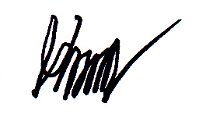 	ร้อยตำรวจตรี 		       ( วัฒนชัย     ประไกรวัน )                 นายกองค์การบริหารส่วนตำบลโจดหนองแก